5 апреля педагоги нашего лицея поделились своим опытом на Всероссийской НПК "Феринские чтения" в рамках работы Консорциума по развитию школьного инженерно-технологического образования. Учителя английского языка Безрукова А. С., Леонгард Н. А. и Тимохова О. Л. поделились своим опытом по использованию ментальных карт для развития инженерных компетенций учащихся на уроках английского языка. Учителя русского языка Найденова Л. В. и Горелкина М. М. выступили с докладом на тему "От анализа - к синтезу: использование схем на уроках литературы для формирования инженерных компетенций учащихся". Педагоги лицея высоко ценят возможность обобщить свой опыт и узнать новые методы и технологии, которые используют коллеги со всей России.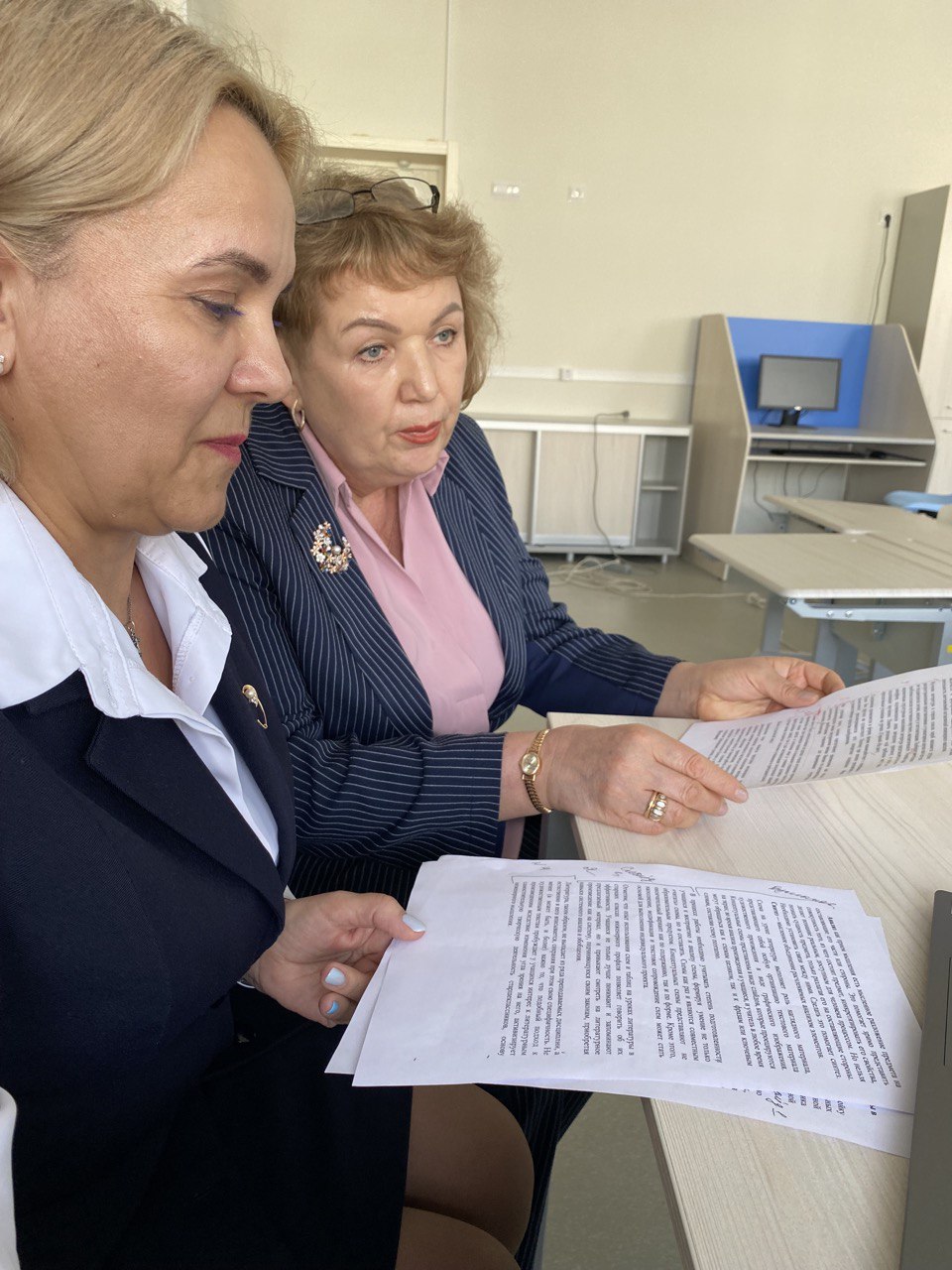 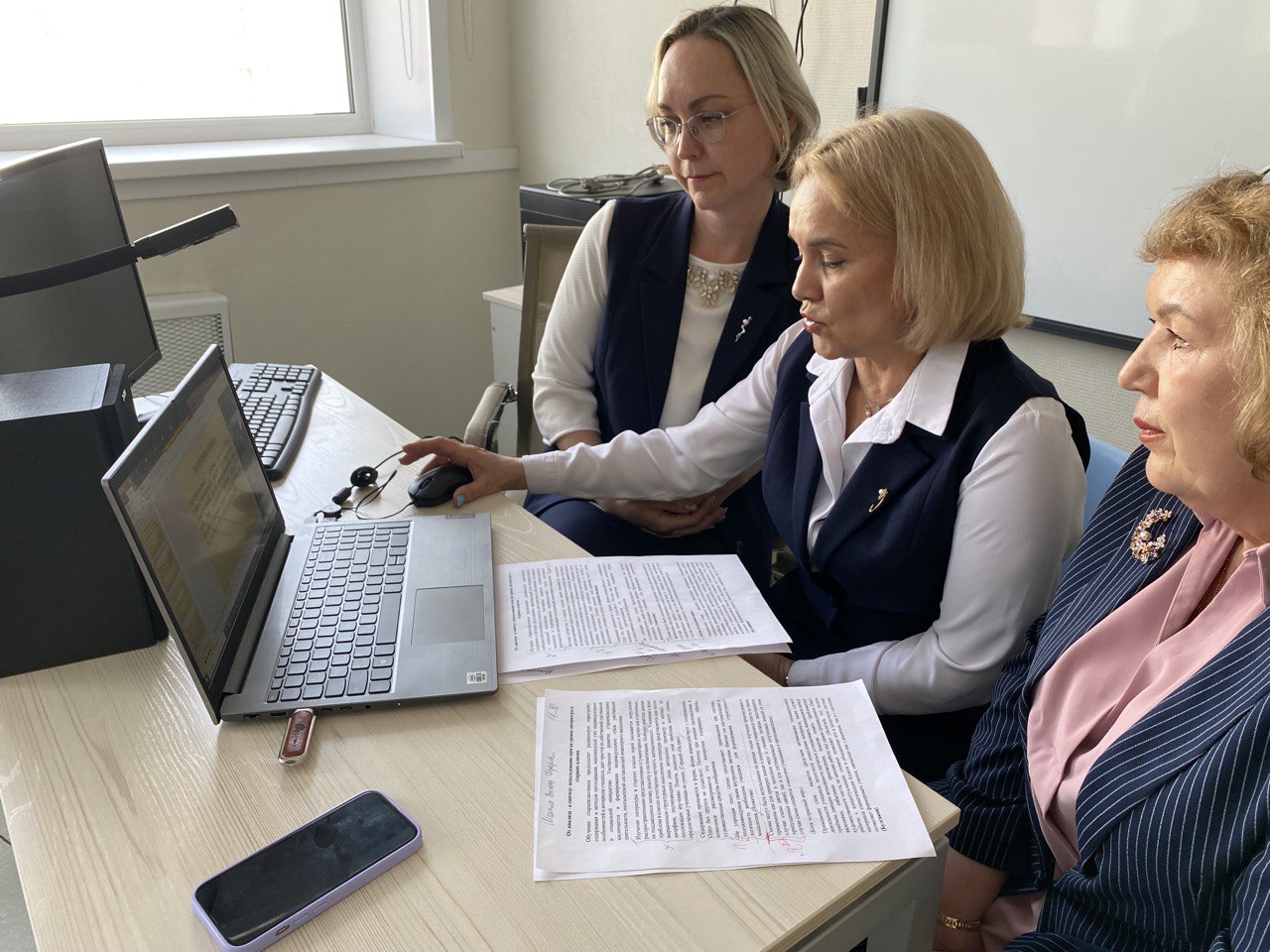 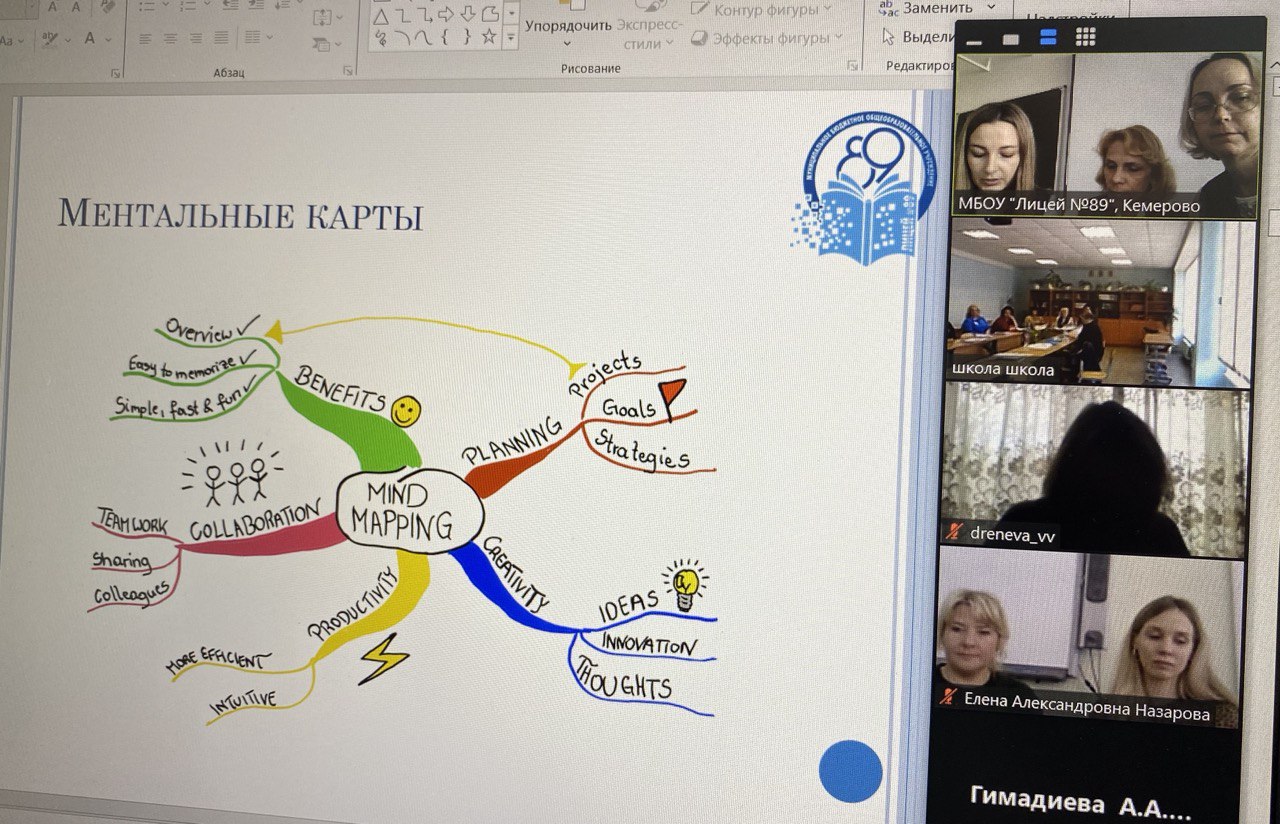 